BURSA ULUDAĞ ÜNİVERSİTESİ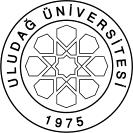 FEN BİLİMLERİ ENSTİTÜSÜ2021-2022 EĞİTİM-ÖĞRETİM YILI BAHAR YARIYILI ARA SINAV PROGRAMI ÇİZELGESİAnabilim Dalı Başkanı (Unvan, Ad Soyad, Tarih, İmza)Enstitü Müdürü (Unvan, Ad Soyad, Tarih, İmza)                                                         Prof. Dr.Yusuf ULCAY                                                                                                Prof. Dr. H. Aksel ERENProgramı	:   Yüksek LisansTezsiz Yüksek LisansDoktoraAnabilim Dalı   / Bilim Dalı	:                                Biyomalzemeler         /BiyomalzemelerDersin KoduDersin AdıDersinDersinDersinDersinDersinÖğretim Üyesi Adı SoyadıSınav TarihiSınav SaatiSınavınYeriDersin KoduDersin AdıTürüTULAKTSÖğretim Üyesi Adı SoyadıSınav TarihiSınav SaatiSınavınYeriTEK5050MALZEME BİLİMİNDE İLERİ KAVRAMLARS3006Dr. Öğr. Üyesi Halil İbrahim AKYILDIZ14.04.202213:00D303BYM5002ARAŞTIRMA METODLARI VE DENEYSEL TASARIMZ3006Prof. Dr. Yusuf ULCAY26.04.202213:00D203